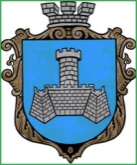 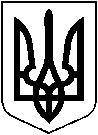 УКРАЇНАХМІЛЬНИЦЬКА МІСЬКА РАДАВІННИЦЬКОЇ ОБЛАСТІВиконавчий комітетР І Ш Е Н Н Явід  "     ”                       р.                                                                 №м. ХмільникПро погодження розміру батьківської плати за навчання учнів основного контингенту та груп, що працюють на засадах самоокупностіна 2021 рік КПНЗ Хмільницька школа мистецтвРозглянувши листа в. о. директора КПНЗ Хмільницька школа  мистецтв від 23.12.2020 р. №100/01-12 щодо погодження розміру щомісячної  батьківської плати за навчання учнів основного контингенту та груп, що працюють на засадах самоокупності на 2021 рік, враховуючи Постанови Кабінету Міністрів України: від 25.03.1997 р. №260 «Про встановлення розміру плати за навчання у державних школах естетичного виховання дітей», від 10.07.2019 р., №695 «Про внесення зміни до постанови Кабінету Міністрів України від 11.01.2018 р. №22», відповідно до «Комплексної програми підтримки учасників Антитерористичної операції, операції  об’єднаних сил, осіб, які беруть (брали) участь у здійсненні заходів із забезпечення національної безпеки і оборони, відсічі і стримування збройної агресії Російської Федерації у Донецькій та Луганській областях та членів їхніх сімей – мешканців Хмільницької міської об’єднаної територіальної громади на 2021-2023 рр.», затвердженої рішенням 67  сесії  міської ради  7 скликання від « 22 » листопада 2019 р. № 2315, Положення про групи, що працюють на засадах самоокупності, погодження їх кількості  та розміру оплати за навчання по КПНЗ Хмільницькій школі мистецтв, затвердженим рішенням виконавчого комітету міської ради від 19.09.2012 року №366, керуючись  Законом України «Про позашкільну освіту»  та  ст. ст. 32, 59 Закону України «Про місцеве  самоврядування в Україні»,  виконком  міської  радиВИРІШИВ:1. Погодити з 01.01.2021 року розміри щомісячної батьківської плати за навчання учнів основного контингенту КПНЗ Хмільницька школа мистецтв на відділах музичного та образотворчого мистецтва на 2021 рік, а саме:сольний спів                       - 190 грн.гітара                                  - 190 грн.фортепіано                          - 180 грн.образотворче мистецтво     - 140 грн.баян,  акордеон                   - 130 грн.скрипка, віолончель           - 120 грн.бандура                               - 120 грн.духові  інструменти            - 120 грн.2. Зменшити розмір щомісячної батьківської плати за навчання зі всіх фахів для учнів основного контингенту, що відносяться до категорії дітей - інвалідів, дітей-сиріт, дітей позбавлених батьківського піклування, дітей із багатодітних сімей, дітей із малозабезпечених сімей, дітей батьки яких брали участь та були демобілізовані з районів проведення Антитерористичної операції, операції об’єднаних сил та батьки яких є учасниками антитерористичної операції в поточному році на 50 % від розміру батьківської плати зазначеного у п.1. цього рішення.3. Погодити з 01.01.2021 року розмір щомісячної батьківської плати за навчання  у  групах, що   працюють на засадах самоокупності на 2021 рік по КПНЗ Хмільницька школа  мистецтв, а саме:підготовчий клас (музичне виховання)     - 240 грн.1 клас гітара                                                - 325 грн. 3 клас гітара                                                - 380 грн.образотворче мистецтво 1 клас                 - 238 грн.образотворче мистецтво 2-3 клас              - 279 грн.образотворче мистецтво  4-5клас              - 320 грн.образотворче мистецтво 6 клас                 - 400 грн.4. Контроль за виконанням цього рішення покласти на заступника міського голови з питань діяльності виконавчих органів міської ради згідно розподілу обов’язків Сташко А.В., супровід виконання на в. о. директора КПНЗ Хмільницька школа мистецтв Франчука А.М.Міський голова                                                   М.В. Юрчишин         